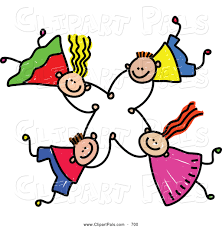 PTO MEETING DATESGOVERNOR POTHIER & CITIZENS MEMORIAL2016 - 2017September 20 at Citizens at 3:00 p.m.October 11 at Pothier at 8:00 a.m.November 15 at Citizens at 3:00 p.m.January 10 at Pothier at 8:00 a.m.March 14 at Citizens at 3:00 p.m.April 11 at Pothier at 8:00 a.m.May 9 at Citizens  at 3:00 p.m.